О внесении изменений в Постановление Администрации сельского поселения Артюшкино  муниципального района Шенталинский Самарской области № 6-п от 25.03.2016 г. «О комиссии по соблюдению требований к служебному поведению муниципальных служащих администрации сельского поселения Артюшкино  муниципального района Шенталинский и урегулированию конфликта интересов»С целью уточнения состава Комиссии по соблюдению требований к служебному поведению муниципальных служащих администрации сельского поселения Артюшкино муниципального района Шенталинский Самарской области, Администрация сельского поселения Артюшкино муниципального района Шенталинский Самарской областиПОСТАНОВЛЯЕТ:Приложение № 2 к постановлению Администрации сельского поселения Артюшкино муниципального района Шенталинский Самарской области № 6-п от 25.03.2016 г. «О комиссии по соблюдению требований к служебному поведению муниципальных служащих администрации сельского поселения Артюшкино муниципального района Шенталинский и урегулированию конфликта интересов» изложить в редакции согласно приложению к настоящему Постановлению.Опубликовать настоящее постановление в газете «Вестник сельского поселения Артюшкино».Настоящее постановление вступает в силу со дня его официального опубликования.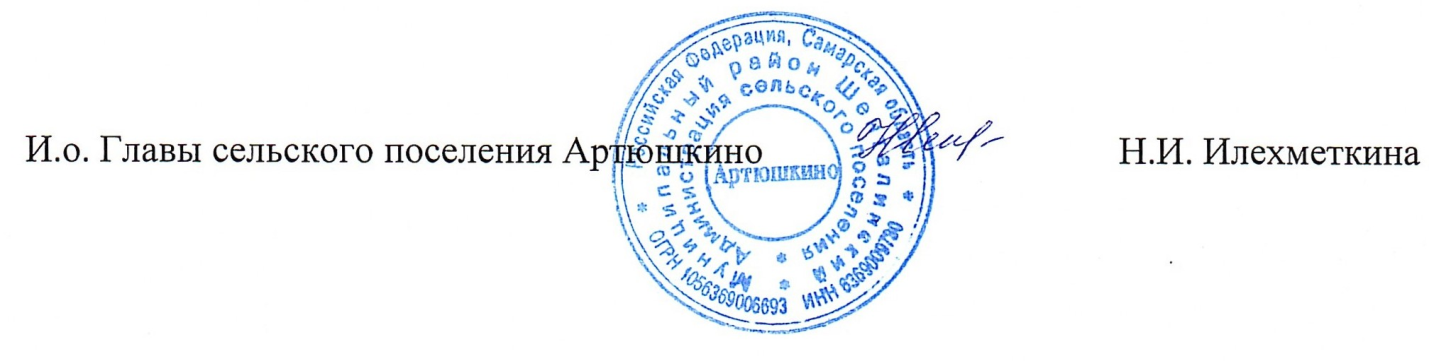 Приложение № 2 к Постановлению Администрации сельского поселения Артюшкиноот 25.03.2016 г. № 6-п(изм. от 11.01.2021 г. № 2-п, изм. от 12.01.2022 г. № 6-п.)Составкомиссии по соблюдению требований к служебному поведению муниципальных служащих администрации сельского поселения Артюшкино муниципального района Шенталинский и урегулированию конфликта интересов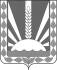 Администрациясельского поселения Артюшкино                муниципального района    Шенталинский          Самарской областиПОСТАНОВЛЕНИЕ       от  12 января 2021г.    №  6-п         ___________________________________________________ул. Центральная, д. 21, д. Костюнькино, Шенталинский район,  Самарская область, 446901тел. 8(84652)47-510e-mail: artyushkino@shentala.suИлехметкина Надежда Ивановна-заместитель главы сельского поселения Артюшкино,председатель комиссии;Григорьев Олег Геннадьевич-Председатель Собрания представителей сельского поселения Артюшкино, заместитель председателя комиссии;Королева Раиса Герасимовна-Депутат Собрания представителей сельского поселения Артюшкино, секретарь комиссии